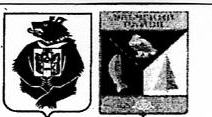 АДМИНИСТРАЦИЯ  СЕЛЬСКОГО  ПОСЕЛЕНИЯ «СЕЛО БУЛАВА»Ульчского муниципального района Хабаровского краяПОСТАНОВЛЕНИЕ27.12.2017  № 133-пас. БулаваО регистрации  Устава территориального общественного самоуправления «Сверчок»В соответствии с Федеральным законом от 6 октября 2003 №131 - ФЗ «Об общих принципах организации местного  самоуправления  в Российс-кой Федерации»,  Уставом  сельского поселения «Село Булава», Положе-нием о порядке регистрации  Устава   территориального   общественногосамоуправления, утверждённым решением Совета депутатов   сельского   поселения  «Село Булава» №  162  от 21.10.2016 г., на основании представ-ленных документов территориального общественного самоуправления «Сверчок», администрация  сельского поселения,ПОСТАНОВЛЯЕТ:       1. Зарегистрировать прилагаемый Устав территориального обществен- ного самоуправления «Сверчок».      2. Внести сведения о регистрации Устава территориального обществен- ного самоуправления «Сверчок» в реестр территориального общественного самоуправления сельского поселения «Село Булава» под № 6 с выдачей свидетельства № 6 о регистрации устава территориального общественного самоуправления.            3. Постановление опубликовать в Информационном листке органа местного самоуправления «Село Булава» в «Вестнике местного самоуправления» и разместить  на сайте администрации сельского поселения «Село Булава».         4. Настоящее постановление вступает в силу после его официального опубликования.Глава сельского поселения                                                  Н.П.Росугбу